Reading/Language Work:  Week of April 13th – April 17thMath/Science Work:  Week of April 13th – April 17thREADINGSPELLING/GRAMMARWritingEXTRA ACTIVITIESMGo to: Storyworks: The Elephant and the Mice. Click “Log in,” then “I am a Student.” Enter the following code: PHQ56GL. ReRead the drama. Complete the Quiz in Google Classroom.This is your graded Assignment.All Extra Activities are OPTIONAL for the week:TClick below to find the directions and the prompt to write a short paragraph.Click HereReading Plus – 2 stories required, any more is optional; Spelling CityWComplete one story on Raz Kids and complete the quiz.Sora – Access to thousands of online books App located in Clever: 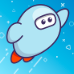 THSend me a picture of your paragraph or share the story on a google doc.EdutypingFComplete one story on Raz Kids and complete the quiz.MATHSCIENCEEXTRA ACTIVITIESMMeet Mrs. Jacobson on Zoom to practice the math lesson. The zoom lesson will begin at 9:30 on zoom.Click on the invite.Watch the Bill Nye video about the water cycle.Click Here to watch.All Extra Activities are OPTIONAL for the week:Math:TPaper Practice-  Practice the following page. You can print or write your answers on paper. This is just for practice.Click here for practice.Watch the Scholastic Study Jams Video on the Water Cycle.Take the Quiz.Click Here to watch.XtraMath Education Galaxy - work on earning your three starsGames- WGRADED ASSIGNMENT:Complete the practice. Print the worksheet or write your answers on notebook paper. Send me a picture.Click here.Watch this video on the Water Cycle:Click Here to Watch.THGRADED ASSIGNMENT:Go to website: I Know ItClick Login, Click StudentClass code: danitaUsername: First initial/last initial student ID(ex:dj12345)*Password: student IDComplete the assigned practiceReview the water cycle. Look at the picture here. Click here.GRADED ASSIGNMENT:Draw a picture of a water cycle. Label it with:*Evaporation*Condensation*Precipitation*Collection*SunSend me a picture of your drawing.FPaper Practice-  Practice the following pages. The answer key is attached. Practice without looking at the answers.Click Here